ООО «Управляющая Компания «Восточный»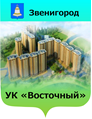 143180  Московская обл., г. Звенигород, проезд Строителей, дом 8, пом.2Тел/факс 8(495) 640-18-55ОГРН1105032006705ИНН/КПП5032227959/501501001e-mail: OOO_SMU-105GKH@mail.ru       Сайт:   http://ук-восточный.рфГенеральному директоруООО  «Звенигородский городской водоканал»Апрелкову А.С. 28 октябрь  2015 г. № 107Уважаемый Александр Сергеевич!         Направляю данные показаний счетчиков учета потребленной воды с 20 сентября по 20 октября  2015 года.Генеральный директор ООО «УК «Восточный»                                                        Ю.В. Кавун№п.п.№    дома№  счетчикаПредыдущие показанияТекущие показанияПримечание1.4033478469834827112882.510040040822785228666814